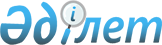 2020-2022 жылдарға арналған Солтүстік Қазақстан облысы Есіл ауданы Ясновка ауылдық округінің бюджетін бекіту туралыСолтүстік Қазақстан облысы Есіл ауданы мәслихатының 2020 жылғы 8 қаңтардағы № 45/283 шешімі. Солтүстік Қазақстан облысының Әділет департаментінде 2020 жылғы 16 қаңтарда № 5978 болып тіркелді.
      Ескерту. 01.01.2020 бастап қолданысқа енгізіледі - осы шешімінің 7-тармағымен.
      Қазақстан Республикасының 2008 жылғы 4 желтоқсандағы Бюджеттік кодексінің 75-бабының 2-тармағына, "Қазақстан Республикасындағы жергілікті мемлекеттік басқару және өзін-өзі басқару туралы" Қазақстан Республикасының 2001 жылғы 23 қаңтардағы Заңының 6-бабының 2-7 - тармағына сәйкес, Солтүстік Қазақстан облысы Есіл ауданының мәслихаты ШЕШІМ ҚАБЫЛДАДЫ:
      1. 2020-2022 жылдарға арналған Солтүстік Қазақстан облысы Есіл ауданы Ясновка ауылдық округінің бюджеті сәйкесінше 1, 2, 3 қосымшаларға сәйкес, соның ішінде 2020 жылға келесі көлемдерде бекітілсін:
      1) кірістер 28 805 мың теңге:
      салықтық түсімдер 2 494 мың теңге;
      салықтық емес түсімдер 0 мың теңге;
      негізгі капиталды сатудан түсетін түсімдер 0 мың теңге;
      трансферттер түсімі 26 311 мың теңге;
      2) шығындар 28 805 мың теңге;
      3) таза бюджеттік кредиттеу 0 мың теңге:
      бюджеттік кредиттер 0 мың теңге;
      бюджеттік кредиттерді өтеу 0 мың теңге;
      4) қаржы активтерімен операциялар бойынша сальдо 0 мың теңге:
      қаржы активтерін сатып алу 0 мың теңге;
      мемлекеттің қаржы активтерін сатудан түсетін түсімдер 0 мың теңге;
      5) бюджет тапшылығы (профициті) 0 мың теңге;
      6) бюджет тапшылығын қаржыландыру (профицитін пайдалану) 0 мың теңге:
      қарыздар түсімі 0 мың теңге;
      қарыздарды өтеу 0 мың теңге;
      бюджет қаражатының пайдаланылатын қалдықтары 0 мың теңге. 
      Ескерту. 1-тармақ жаңа редакцияда - Солтүстік Қазақстан облысы Есіл ауданы мəслихатының 16.04.2020 № 48/312 (01.01.2020 бастап қолданысқа енгізіледі) шешімімен.


      2. 2020 жылға арналған ауылдық бюджеттің кірістері Қазақстан Республикасының 2008 жылғы 4 желтоқсандағы Бюджеттік кодексінің 52-1 - бабына сәйкес құрылатыны белгіленсін.
      3. 2020 жылға төлем көзінен салық салынбайтын кірістерден жеке табыс салығы бойынша ауылдық округ салықтарынан түсімдердің жалпы сомаларын бөлу 100 пайызда белгіленсін.
      4. Ясновка ауылдық округінің бюджетіне 2020 жылға аудандық бюджеттен берілетін бюджеттік субвенциялардың көлемі 29 442 мың теңге сомасында қарастырылсын.
      5. 2020 жылға арналған Солтүстік Қазақстан облысы Есіл ауданының Ясновка ауылдық округінің бюджетінде мәдениет және архивтік мекемелердің мемлекеттік ұйымдарының басқару және негізгі персоналы бойынша мәдениет және архивтік мекемелері ұйымдарында ерекше еңбек жағдайларына лауазымдық жалақыларына үстемақы белгілеуге республикалық бюджеттен берілетін ағымдағы нысаналы трансферттер көлемі 1 869 мың теңге сомада қарастырылсын.
      Республикалық бюджеттің көрсетілген нысаналы трансферттерін бөлу "2020-2022 жылдарға арналған Солтүстік Қазақстан облысы Есіл ауданы Ясновка ауылдық округінің бюджетін бекіту туралы" Есіл ауданы мәслихатының шешімін жүзеге асыру туралы" Солтүстік Қазақстан облысы Есіл ауданы Ясновка ауылдық округі әкімінің шешімімен анықталады.
      6. Алып тасталды - Солтүстік Қазақстан облысы Есіл ауданы мəслихатының 16.04.2020 № 48/312 (01.01.2020 бастап қолданысқа енгізіледі) шешімімен.


      7. Осы шешім 2020 жылдың 1 қаңтарынан бастап қолданысқа енгізіледі. 2020 жылға арналған Солтүстік Қазақстан облысы Есіл ауданы Ясновка ауылдық округінің бюджеті 
      Ескерту. 1-қосымша жаңа редакцияда - Солтүстік Қазақстан облысы Есіл ауданы мəслихатының 16.04.2020 № 48/312 (01.01.2020 бастап қолданысқа енгізіледі) шешімімен. 2021 жылға арналған Солтүстік Қазақстан облысы Есіл ауданы Ясновка ауылдық округінің бюджеті 2022 жылға арналған Солтүстік Қазақстан облысы Есіл ауданы Ясновка ауылдық округінің бюджеті
					© 2012. Қазақстан Республикасы Әділет министрлігінің «Қазақстан Республикасының Заңнама және құқықтық ақпарат институты» ШЖҚ РМК
				
      Солтүстік Қазақстан облысы 
Есіл ауданының мәслихаты 
сессиясының төрағасы 

А.Жолтабаров

      Солтүстік Қазақстан облысы 
Есіл ауданы мәслихатының 
хатшысы 

А.Бектасова
Солтүстік Қазақстан облысы Есіл ауданы мәслихатының2020 жылғы 8 қаңтардағы № 45/283 шешіміне 1-қосымша
Санаты
Сыныбы
Кіші сыныбы
Атауы
Сомасы (мың теңге) 2020 жыл
1) Кірістер
28 805
1
Салықтық түсімдер
2 494
01
Табыс салығы
184
2
Жеке табыс салығы
184
04
Меншiкке салынатын салықтар
2 310
1
Мүлікке салынатын салықтар
10
3
Жер салығы
250
4
Көлік құралдарына салынатын салық
2 050
4
Трансферттердің түсімдері
26 311
02
Мемлекеттік басқарудың жоғары тұрған органдарынан түсетін трансферттер
26 311
3
Аудандық (облыстық маңызы бар қаланың) бюджеттік трансферттер 
26 311
Функционалдық топ
Бюджеттік бағдарламалардың әкімшісі
Бағдарлама
Атауы
Сомасы (мың теңге) 2020 жыл
2) Шығындар
28 805
01
Жалпы сипаттағы мемлекеттік қызметтер
11 905
124
Аудандық маңызы бар қала, ауыл, кент, ауылдық округ әкімінің аппараты 
11 905
001
Аудандық маңызы бар қала, ауыл, кент, ауылдық округ әкімінің қызметін қамтамасыз ету жөніндегі қызметтер
11 905
07
Тұрғын үй-коммуналдық шаруашылық
 450
124
Аудандық маңызы бар қала, ауыл, кент, ауылдық округ әкімінің аппараты 
 450
008
Елді мекендердегі көшелерді жарықтандыру
200
009
Елді мекендердің санитариясын қамтамасыз ету
250
08
Мәдениет, спорт, туризм және ақпараттық кеңістік
16 150
124
Аудандық маңызы бар қала, ауыл, кент, ауылдық округ әкімінің аппараты 
16 150
006
Жергілікті деңгейде мәдени-демалыс жұмыстарын қолдау
16 150
12
Көлік және коммуникация
300
124
Аудандық маңызы бар қала, ауыл, кент, ауылдық округ әкімінің аппараты
300
013
Аудандық маңызы бар қалаларда, ауылдарда, кентттерде, ауылдық округтерде автомобиль жолдарының жұмыс істеуін қамтамасыз ету
300
3) Таза бюджеттік кредиттеу
0
Бюджеттік кредиттер
0
Бюджеттік кредиттерді өтеу
0
4) Қаржы активтермен операциялар бойынша сальдо
0
Қаржылық активтерді сатып алу
0
Мемлекеттің қаржы активтерін сатудан түсетін түсімдер
0
5) Бюджет тапшылығы (профициті)
0
6) Тапшылық орнын қаржыландыру (бюджет профицитін пайдалану)
0
7
Қарыздар түсімдері
0
16
Қарыздарды өтеу
0
Санаты
Сыныбы
Кіші сыныбы
Атауы
Сомасы (мың теңге) 2020 жыл
8
Бюджет қаражатының пайдаланатын қалдықтары
0
01
Бюджет қаражатының қалдықтары
0
1
Бюджет қаражатының бос қалдықтары
0Солтүстік Қазақстан облысы Есіл ауданы мәслихатының 2020 жылғы 8 қаңтардағы № 45/283 шешіміне 2 - қосымша
Санаты
Сыныбы
Кіші сыныбы
Атауы
2021 жыл сомасы (мың теңге)
1) Кірістер
27 349
1
Салықтық түсімдер
2 574
01
Табыс салығы
190
2
Жеке табыс салығы
190
04
Меншiкке салынатын салықтар
2 384
1
Мүлікке салынатын салықтар
11
3
Жер салығы
258
4
Көлік құралдарына салынатын салық
2 115
4
Трансферттердің түсімдері
24 775
02
Мемлекеттік басқарудың жоғары тұрған органдарынан түсетін трансферттер
24 775
3
Аудандардың (облыстық маңызы бар қаланың) бюджетінен трансферттер 
24 775
Функционалдық топ
Бюджеттік бағдарламалардың әкімшісі
Бағдарлама
Атауы
2021 жыл сомасы (мың теңге)
2) Шығындар
27 349
01
Жалпы сипаттағы мемлекеттік қызметтер 
12 095
124
Аудандық маңызы бар қала, ауыл, кент, ауылдық округ әкімінің аппараты
12 095
001
Аудандық маңызы бар қала, ауыл, кент, ауылдық округ әкімінің қызметін қамтамасыз ету жөніндегі қызметтер
12 095
07
Тұрғын үй - коммуналдық шаруашылық
479
124
Аудандық маңызы бар қала, ауыл, кент, ауылдық округ әкімінің аппараты 
479
008
Елді мекендердегі көшелерді жарықтандыру
210
009
Елді мекендердің санитариясын қамтамасыз ету
269
08
Мәдениет, спорт, туризм және ақпараттық кеңістік
15 254
124
Аудандық маңызы бар қала, ауыл, кент, ауылдық округ әкімінің аппараты
15 254
006
Жергілікті деңгейде мәдени-демалыс жұмыстарын қолдау
15 254
12
Көлік және коммуникация
315
124
Аудандық маңызы бар қала, ауыл, кент, ауылдық округ әкімінің аппараты
315
013
Аудандық маңызы бар қалаларда, ауылдарда, кенттерде, ауылдық округтерде автомобиль жолдарының жұмыс істеуін қамтамасыз ету
315
3) Таза бюджеттік кредиттеу
0
Бюджеттік кредиттер
0
Бюджеттік кредиттерді өтеу
0
4) Қаржы активтермен операциялар бойынша сальдо
0
Қаржылық активтерді сатып алу
0
Мемлекеттің қаржы активтерін сатудан түсетін түсімдер
0
5) Бюджет тапшылығы (профициті)
0
6) Тапшылық орнын қаржыландыру (бюджет профицитін пайдалану)
0
7
Қарыздар түсімдері
0
16
Қарыздарды өтеу
0
Санаты
Сыныбы
Кіші сыныбы
Атауы
2021 жыл сомасы (мың теңге)
8
Бюджет қаражатының пайдаланатын қалдықтары 
0
01
Бюджет қаражаты қалдықтары 
0
1
Бюджет қаражатының бос қалдықтары
0Солтүстік Қазақстан облысы Есіл ауданы мәслихатының 2020 жылғы 8 қаңтардағы № 45/283 шешіміне 3 - қосымша
Санаты
Сыныбы
Кіші сыныбы
Атауы
2022 жыл сомасы (мың теңге)
1) Кірістер
27 644
1
Салықтық түсімдер
2 628
01
Табыс салығы
194
2
Жеке табыс салығы
194
04
Меншiкке салынатын салықтар
2 434
1
Мүлікке салынатын салықтар
12
3
Жер салығы
266
4
Көлік құралдарына салынатын салық
2 156
4
Трансферттердің түсімдері
25 016
02
Мемлекеттік басқарудың жоғары тұрған органдарынан түсетін трансферттер
25 016
3
Аудандардың (облыстық маңызы бар қаланың) бюджетінен трансферттер
25 016
Функционалдық топ
Бюджеттік бағдарламалардың әкімшісі
Бағдарлама
Атауы
2022 жыл сомасы (мың теңге)
2) Шығындар
27 644
01
Жалпы сипаттағы мемлекеттік қызметтер 
12 204
124
Аудандық маңызы бар қала, ауыл, кент, ауылдық округ әкімінің аппараты 
12 204
001
Аудандық маңызы бар қала, ауыл, кент, ауылдық округ әкімінің қызметін қамтамасыз ету жөніндегі қызметтер
12 204
07
Тұрғын үй - коммуналдық шаруашылық
491
124
Аудандық маңызы бар қала, ауыл, кент, ауылдық округ әкімінің аппараты 
491
008
Елді мекендердегі көшелерді жарықтандыру
218
009
Елді мекендердің санитариясын қамтамасыз ету
273
08
Мәдениет, спорт, туризм және ақпараттық кеңістік
14 621
124
Аудандық маңызы бар қала, ауыл, кент, ауылдық округ әкімінің аппараты 
14 621
006
Жергілікті деңгейде мәдени-демалыс жұмыстарын қолдау
14 621
12
Көлік және коммуникация
328
124
Аудандық маңызы бар қала, ауыл, кент, ауылдық округ әкімінің аппараты
328
013
Аудандық маңызы бар қалаларда, ауылдарда, кенттерде, ауылдық округтерде автомобиль жолдарының жұмыс істеуін қамтамасыз ету
328
3) Таза бюджеттік кредиттеу
0
Бюджеттік кредиттер
0
Бюджеттік кредиттерді өтеу
0
4) Қаржы активтермен операциялар бойынша сальдо
0
Қаржылық активтерді сатып алу
0
Мемлекеттің қаржы активтерін сатудан түсетін түсімдер
0
5) Бюджет тапшылығы (профициті)
0
6) Тапшылық орнын қаржыландыру (бюджет профицитін пайдалану)
0
7
Қарыздар түсімдері
0
16
Қарыздарды өтеу
0
Санаты
Сыныбы
Кіші сыныбы
Атауы
2022 жыл сомасы (мың теңге)
8
Бюджет қаражатының пайдаланатын қалдықтары 
0
01
Бюджет қаражаты қалдықтары 
0
1
Бюджет қаражатының бос қалдықтары
0